Техническое задание к Договору – Счету:г. СевастопольOrganization, в лице Place Name действующий на основании ____________ именуемый в дальнейшем «Заказчик», с одной стороны, и ООО «Астрал Севастополь», в лице генерального директора Снежаны Вячеславовны Мягкой, действующей на основании Устава, именуемое в дальнейшем «Исполнитель»,с другой стороны, составили настоящее Техническое задание (далее – «Техническое задание») и пришли к соглашению определить следующие условия оказания Услуг по Договору:Наименование оказываемых услуг: Страхование рисков Заказчика неисполнения контрактаСфера деятельности компании Заказчика:Количество тендеров:Технические требования к оказанию Услугам: Цель оказания Услуг:  Выполнение  требований Контрактодержателя в  части страхования коммерческих рисков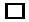  Экономия средств Заказчика (страховой платеж дешевле гарантии) Хеджирование рисков. В случае нарушения условий конкурса Заказчиком, ответственность будет нести страховая компанияЭкономия времени по сравнению со сроками оформления гарантии Отсутствие необходимости извлечения оборотных средств ЗаказчикаСроки оказания Услуг: по предоставлению всех документов не более 3 рабочих дней, без учета регламента рассмотрения документов страховой компанией.Вид оказываемых услуг: Страхование Заказчиком коммерческих рисков.Условия оказания услуг: личная встречадистанционно.Порядок сдачи и приемки результатов: Акт оказания услуг.Подбор страховых организаций готовых страховать коммерческие риски ЗаказчикаФормирование необходимого пакета документов для получения страховкиЗаявка на получение страховки для исполнения контракта.Документы, предоставляемые Заказчиком:Карточка предприятия с основными реквизитами и данными о компании (в word)  Учредительные документы: Устав. Решение (или протокол) и приказ о назначении руководителяКопия паспорта руководителя и учредителей (цветной скан или черно-белый (всех страниц, даже пустых))ИНН Свидетельство ОГРН Свидетельство Бухгалтерская отчетность: Бухгалтерская отчетность (формы 1, 2) за последний отчетный период с квитанцией о приеме (скан) Налоговая декларация на прибыль за последний отчетный период с квитанцией о приеме (скан) Дополнительные документы, запрашиваемые Страховщиком «СОГЛАСОВАНО»ЗАКАЗЧИКPlaceOrganization___________ /____________/«___» __________  201_г.«СОГЛАСОВАНО»ИСПОЛНИТЕЛЬГенеральный директор ООО «Астрал Севастополь»___________ /____________/«___» __________  201_г.